NávrhVŠEOBECNÉ ZÁVÄZNÉ NARIADENIE OBCE  Vyšná Hutka  č. 3/2021o ochrane verejnej zelene a pravidlách na udržiavanie čistoty v obci Vyšná Hutka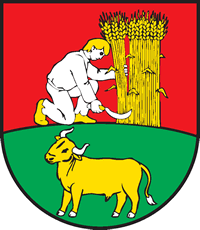 Návrh tohto všeobecne záväzného nariadenia (VZN)Vyvesený na úradnej tabuli obce dňa:                                             28.07.2021                                     Zverejnený na webovom sídle obce dňa:                                        28.07.2021                         Dátum začiatku lehoty na pripomienkové konanie:                         28.07.2021          Dátum ukončenia pripomienkového konania:                                 28.01.2021                         Doručené pripomienky:                                                                                                                                                                                                                                                                   Vyhodnotenie pripomienok k návrhu VZN uskutočnené dňa:         ------------------       		              		Schválené všeobecne záväzné nariadenie:Na rokovaní Obecného zastupiteľstva miestnej                              19.08.2021    samosprávy obce Vyšná Hutka dňa:                                                                                                                                                                                           Vyhlásené vyvesením na úradnej tabuli obce dňa:                         .............2021                                       Zverejnené na webovom sídle                                                         .............2021                                                                                                        VZN nadobúda účinnosť dňom                                                         ............2021                                                  VZN zvesené z úradnej tabule dňa:                                                                	       		                                                                                                               ................................................                                                                                         Mgr. Agáta Nosáľová						                                       starostka obceVšeobecné záväzné nariadenie  Obce Vyšná Hutka  č. 3/2020  o ochrane verejnej zelene a pravidlách na udržanie čistoty v obci Vyšná HutkaObec Vyšná Hutka v súlade   § 6 ods. 1 zákona č. 369/1990 Zb. o obecnom zriadení v znení neskorších zmien a  doplnkov a v súlade s § 69 ods. 2 zákona č. 543/2002 Z.z. o ochrane prírody a krajiny v znení neskorších predpisov  vydáva VŠEOBECNÉ  ZÁVÄZNÉ NARIADENIE  / ďalej len VZN / OBCE Vyšná Hutka č. 3/2020 o ochrane verejnej zelene a pravidlách na udržiavanie čistoty v obci Vyšná HutkaObecné zastupiteľstvo obce Vyšná Hutka v zmysle  §4 ods. 3 písm. g) , § 4 ods. 5 písm. a) bod 2, §11 ods. 4 písm. g)  zákona č. 369/1990 Zb. o obecnom zriadení v znení neskorších zmien a  doplnkov sa uznieslo na tomto VZN.Čl. IÚvodné ustanovenieToto VZN sa vydáva za účelom určenia podmienok a zásad pre tvorbu, údržbu a ochranu verejnej zelene na území obce Vyšná Hutka a za účelom upraviť pravidlá udržiavania poriadku a čistoty na verejných priestranstvách v obci Vyšná Hutka.VZN upravuje pravidlá udržiavania poriadku a čistoty na verejných priestranstvách pre občanov a návštevníkov obce ako aj práva a povinnosti všetkých fyzických a právnických osôb pôsobiacich na území obce v oblasti:a/ udržiavania všeobecnej čistoty a poriadku v obci,b/ stavu verejnej zelene ( údržby, ochrany, ošetrovania zelene ).Čl. IIZákladné pojmyNa účely tohto VZN sa rozumie: a )   Verejným priestranstvom sa rozumejú všetky miesta, priestory a plochy, ktoré slúžia na verejné účely, sú verejné prístupné a možno ich obvyklým spôsobom používať,b)    Verejným poriadkom  sa rozumie súhrn pravidiel správania sa na verejnosti, ktoré sú obsiahnuté v právnych normách, ako aj pravidiel správania sa, ktoré nie sú právne vyjadrené, ale podľa všeobecného názoru a presvedčenia sú nevyhnutnou podmienkou pokojného a usporiadaného spoločenského spolunažívania a je vo verejnom záujme ich dodržiavať,c)   Verejnou zeleňou sa rozumie udržiavaná zazelenená plocha vysadená  zeleňou, ktorá je voľne bez obmedzenia prístupná verejnosti.Čl. IIIStarostlivosť o verejnú zeleň1. Starostlivosť o verejnú zeleň je proces, ktorý vedie k zachovaniu a zlepšeniu ekologických, estetických a spoločenských funkcii zelene. Zahŕňa tvorbu, údržbu a ochranu prírody.2. Verejná zeleň musí mať zabezpečenú celoročnú odbornú starostlivosť na celom území obce Vyšná Hutka.3. Starostlivosť o verejnú zeleň zahŕňa najme tieto činnosti:a/ evidenciu verejnej zelene,b/ tvorbu verejnej zelene,c/ údržbu zelene,d/ zakladanie novej zelene,e/ ochranu verejnej zelene.4. Správu verejnej zelene zabezpečuje obec Vyšná Hutka.5. Všetky činnosti, zásady a postupy súvisiace s tvorbou, údržbou a ochranou verejnej zelene musia byť v súlade s platným územným plánom, miestnym územným systémom ekologickej stability a ostatnými záväznými dokumentami obce.Čl. IVTvorba verejnej zelene1. Výsadbu na plochách verejnej zelene zabezpečuje  obec Vyšná Hutka podľa platného územného plánu, miestneho územného systému ekologickej stability a ostatných záväzných dokumentov.2. Projektovanie a výsadba verejnej zelene sa riadi zásadami záhradnej a krajinnej architektúry, rešpektuje ochranné pásma inžinierskych sieti a požiadavky na racionálnu údržbu a ochranu.3. Na plochách verejnej zelene nie je dovolené vysádzať zeleň bez vedomia  obce Vyšná Hutka.4. Fyzická osoba alebo právnická osoba, ktorá má záujem o výsadbu rastlín na plochách verejnej zelene je povinná vyžiadať si vyjadrenie Obce Vyšná Hutka a rešpektovať podmienky v ňom obsiahnuté.Čl. VÚdržba verejnej  zelene1. Zeleň musí byť udržiavaná podľa ekologických, urbanistických, estetických, biotechnických a bezpečnostných zásad. Údržba zelene musí vytvárať vhodné podmienky pre jej optimálny vývoj.2. Údržbu verejnej zelené zabezpečuje obec vlastnými pracovníkmi alebo prostredníctvo iných právnických osôb alebo fyzických osôb.3. Pod pojmom údržba zelene sa rozumie cieľavedomá činnosť zameraná na udržiavanie zelene vo vyhovujúcom stave, tak aby mohla plniť svoje funkcie v urbanizovanom prostredí. Údržba zelene je najmä:a/ udržiavanie čistoty na plochách zelene,b/ kosenie plôch zelene a ich vyhrabávanie,c/ odburiňovanie, prevzdušňovanie, hnojenie a polievanie zelene,d/ orez drevín a ich ošetrovanie,e/ ochrana proti škodcom a chorobám.Čl. VIOchrana verejnej zelene1.Ochrana zelene je súbor pravidiel, opatrení a úkonov smerujúcich k zachovaniu existujúcej zelene, jej architektonických prvkov a jej funkcie v zmysle rešpektovania princípu trvalej udržateľnosti.2. Cieľom ochrany zelene je najmä zamedziť:a/ mechanickému, chemickému a inému poškodeniu zelene,b/ zmenám životných podmienok rastlín,c/ neuváženej likvidácie zelene.3.Na verejnej zeleni je zakázané:a/ lámať konáre, trhať kvety a plody alebo inak poškodzovať dreviny, trávniky, prvky drobnej architektúry,b/ robiť terénne úpravy a úpravy zelene bez súhlasu obce,c/ znečisťovať plochy verejnej zelene odpadkami, ohorkami z cigariet a inými nečistotami,d/ poškodzovať a znečisťovať zeleň zvieratami,e/zakladať oheň, stanovať a táboriť,f/vchádzať na plochy zelene vozidlami alebo parkovať na nich, opravovať a rozoberať motorové vozidlá,,g/ umiestňovať na plochy zelene reklamné a iné objekty, h/ svojvoľne presádzať a vysádzať stromy a kry.Čl. VIIOdstraňovanie verejnej zelene1. Dôvodom pre odstránenie verejnej zelene je najmä:a/ zlý zdravotno – biologický stav drevín spôsobujúci zníženú stabilitu dreviny a tým ohrozenie okolia, vrátane účastníkov cestnej premávky,b/nevhodné stanovištia zelene výrazne znižujúce priame denné osvetlenie budov na bývanie,c/ rozšírenie dopravného priestoru v rámci rekonštrukcie pozemných komunikácií,d/činnosti spojené s opravami inžinierskych sieti,e/stavebná činnosť,2.Pri odstraňovaní drevín z verejnej zelene orgán ochrany prírody uloží žiadateľovi o odstránenie dreviny povinnosť uskutočniť primeranú náhradnú výsadbu. Ak nemožno uložiť náhradnú výsadbu, orgán ochrany prírody uloží povinnej osobe finančnú náhradu do výšky spoločenskej hodnoty dreviny.Čl. VIIIŠkody na verejnej zeleni1. Za poškodenie verejnej zelene sa považuje najmä:a/ lámanie a neodborné orezávanie konárov stromov a kríkov,b/narušenie koreňovej sústavy stromov a kríkov a poškodenie kmeňov stromov,c/odcudzenie a trhanie vysadených kvetín a kríkov,d/vchádzanie na plochy verejnej zelene vozidlami a parkovanie na nich,e/znehodnotenie plôch a prvkov zelene nepovolenou stavebnou činnosťou.2.Spôsobenú škodu na verejnej zeleni je povinný nahradiť každý, kto škodu spôsobil. Za škodu spôsobenú zvieratami zodpovedajú ich majitelia alebo tí, ktorí majú zvieratá v držbe. Škoda sa nahradzuje, ak je to možné a účelné, uvedením poškodenej zelene do pôvodného stavu.Čl. IXPovinnosti pri údržbe čistoty1.Každý je oprávnený užívať verejné priestranstva v obci obvyklým spôsobom, v súlade s právnymi predpismi a na účely, na ktoré je určené.2.Každý je povinný udržiavať na území obce čistotu a verejný poriadok, dodržiavať zásady čistoty a hygieny, zdržať sa akýchkoľvek činností, ktorými by mohlo dôjsť k znečisteniu verejných priestranstiev.3.Každý zodpovedá za prípadné znečistenie alebo poškodenie verejného priestranstva, ku ktorému došlo jeho konaním alebo v súvislosti s jeho činnosťou.4.Ten, kto znečistí verejné priestranstvo alebo zariadenie nachádzajúce sa na verejnom priestranstve, je povinný znečistenie odstrániť alebo zabezpečiť jeho odstránenie na svoje náklady.5.Ten, kto poškodí zariadenie nachádzajúce sa na verejnom priestranstve je povinný vykonať bezodkladne jeho opravu alebo zabezpečiť vykonanie opravy na jeho náklady.Čl. XPráva a povinnosti užívateľov verejných priestranstiev1.Každý, kto používa verejné priestranstvo je povinný:používať verejné priestranstvo len v povolenom rozsahu a nevyhnutnom čase,zabezpečiť bezpečnosť užívateľov verejného priestranstvazabrániť poškodzovaniu a znečisteniu verejného priestranstva, zariadení nachádzajúcom sa na verejnom priestranstve ako aj verejnej zeleni.2.Majiteľ alebo prevádzkovateľ motorového vozidla je povinný zabezpečiť v prípade potreby očistenie motorového vozidla tak, aby pri vjazde na miestne komunikácie a na verejné priestranstvo nedošlo k jeho znečisteniu.3. Vlastník alebo užívateľ nezastavaných pozemkov v obci je povinný zabezpečiť ich pravidelné kosenie alebo ošetrenie v súlade s účelom ich využitia.4. Konáre stromov, kríkov a iných rastlín, vyčnievajúcich do verejného priestranstva je povinný vlastník alebo užívateľ odstrániť z verejného priestranstva v takom rozsahu, aby neobmedzovali jeho obvyklé užívanie a nezakrývali tabule dopravného značenia. Čl. XIKontrolná činnosť a sankcie1.Kontrolu dodržiavania tohto VZN vykonáva obec prostredníctvom starostu obce a poslancov obecného zastupiteľstva.2.Sankcie za nedodržanie povinnosti alebo za porušenie zákazov ustanovených v tomto VZN sú obsiahnuté v zákone č. 372/1990 Zb. o priestupkoch v platnom znení a v zákone č. 369/1990 Zb. o obecnom zriadení v platnom znení.Čl. XIIZáverečné ustanovenieObecné zastupiteľstvo obce Vyšná Hutka sa na tomto všeobecnom záväznom nariadení uznieslo dňa 19.08.2021 uznesením č............../2021.Toto VZN nadobúda účinnosť dňa .........../.2021								        .......................................................						                       Mgr. Agáta Nosáľová                                                                                               starostka obce